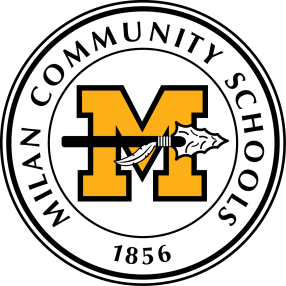 March 30, 2020Dear Parents and Families,I hope that you enjoyed a bit of change of pace during this unusual Spring Break week.  We are now back to school continuing with eLearning during the month of April, per Gov. Holcomb’s direction.  This letter is intended to provide you with additional information about eLearning during April.  eLearningLessons will be posted by 9:00 a.m. on Tuesdays and Thursdays. Tuesday’s lessons will be due on or before Thursday morning at 9:00 a.m.Thursday’s lessons will be due on or before Monday morning at 9:00 a.m.This arrangement allows for flexibility in completing assignments so that family members can share the use of Wi-Fi or data, or make arrangements to go to an area that has Wi-Fi access.  Your child may complete their work any day that is convenient for your family and then submit it by the due date. Our goal is to continue learning during this time we are physically away from school. While this work will look different than a typical school day, it is still very important. Parents, encourage your child or children to do their best, and to ask for help so that they may complete assignments.  Teachers are available so that students and parents may get questions answered. The best way to reach your child’s teacher is through email. The school offices will be closed to the public during the month of April, however the secretaries will be available to help you by phone daily.If there is an issue with a Chromebook or iPad, please contact your child’s school.  Our technology support staff is working and will help when needed.  If you have other questions or need help, please call your child’s school.Take-Home Meal SacksA reminder that Milan Schools will provide a drive thru meal service each Tuesday and Thursday from 9:00 -11:00 a.m. in the Milan Elementary parking lot. You will not need to get out of your car.  If you are interested, please register using this link: Milan Schools Take-Home Meal SacksUpcoming EventsWe will continue to update you as we receive information from the state.  All April events have been cancelled or postponed. We will continue to monitor this situation before making decisions about school and events happening in the month of May.  For those parents with Kindergarten and Preschool aged children, Registration has been postponed.  If you are interested in registering a child, please call Milan Elementary School.  At this time, we will record your child’s name, and then when we schedule registration, we will contact you.Hoxworth has notified us that the Blood Drive is rescheduled for Wednesday, May 13, from 11:00 a.m. - 5:00 p.m.  It will be held in the Milan High School Gym Lobby area.  You may go to the Hoxworth website to register to donate.Wrap UpWe must be vigilant in flattening the curve of the coronavirus and we can do that by staying at home, maintaining a six foot distance when in public, and continuing to follow good hygiene practices.We are very fortunate that we are already accustomed to eLearning.  You’ve no doubt read about many schools across the nation that are scrambling to provide meaningful learning opportunities.  Our staff and students are well-prepared and I am confident that we are making this a successful experience.  I am proud of our teachers, staff, students, and community for pulling together during this difficulty. Once again, please call the school if you have any questions or need help. We are here to support each other. Thank you for your understanding during this time of uncertainty. We will get through this by working together.Sincerely,Jane E. RogersSuperintendent